REQUERIMENTO Nº 00398/2013Requer informações acerca da revitalização da Praça Dona Carolina e entorno Próximo ao Fórum no Jardim Panambi em Santa Bárbara d’Oeste. Senhor Presidente,Senhores Vereadores, CONSIDERANDO que a Praça Dona Carolina é uma das mais tradicionais da cidade e tem um valor cultural imenso; CONSIDERANDO que a mesma fica situada entre a Prefeitura Municipal, Fórum, Escola Estadual Emílio Romi, Estádio Antônio Lins Ribeiro Guimarães, Esporte Clube Barbarense e Avenida João Ometto;CONSIDERANDO que é localizada próxima a duas das principais Avenidas da cidade a Avenida Monte Castelo e Avenida Tiradentes;CONSIDERANDO que a praça e ao entorno dela necessita de revitalização, pois a praça está bastante desgastada;REQUEIRO que, nos termos do Art. 10, Inciso X, da Lei Orgânica do município de Santa Bárbara d’Oeste, combinado com o Art. 63, Inciso IX, do mesmo diploma legal, seja oficiado o Excelentíssimo Senhor Prefeito Municipal para que encaminhe a esta Casa de Leis as seguintes informações: 1º) A Prefeitura tem um projeto para revitalizar a Praça Dona Carolina? Se positivo, qual o prazo para execução das obras?2º) Se não tem projeto é possível a elaboração do mesmo? Se possível qual o prazo para elaboração e execução do mesmo? Justificativa:Este vereador foi procurado por diversos munícipes questionando as condições da Praça Dona Carolina, e clamaram por uma revitalização completa pois ela é situada em um dos trechos mais importante da cidade Plenário “Dr. Tancredo Neves”, em 04 de Abril de 2.013.Celso Ávila-vereador-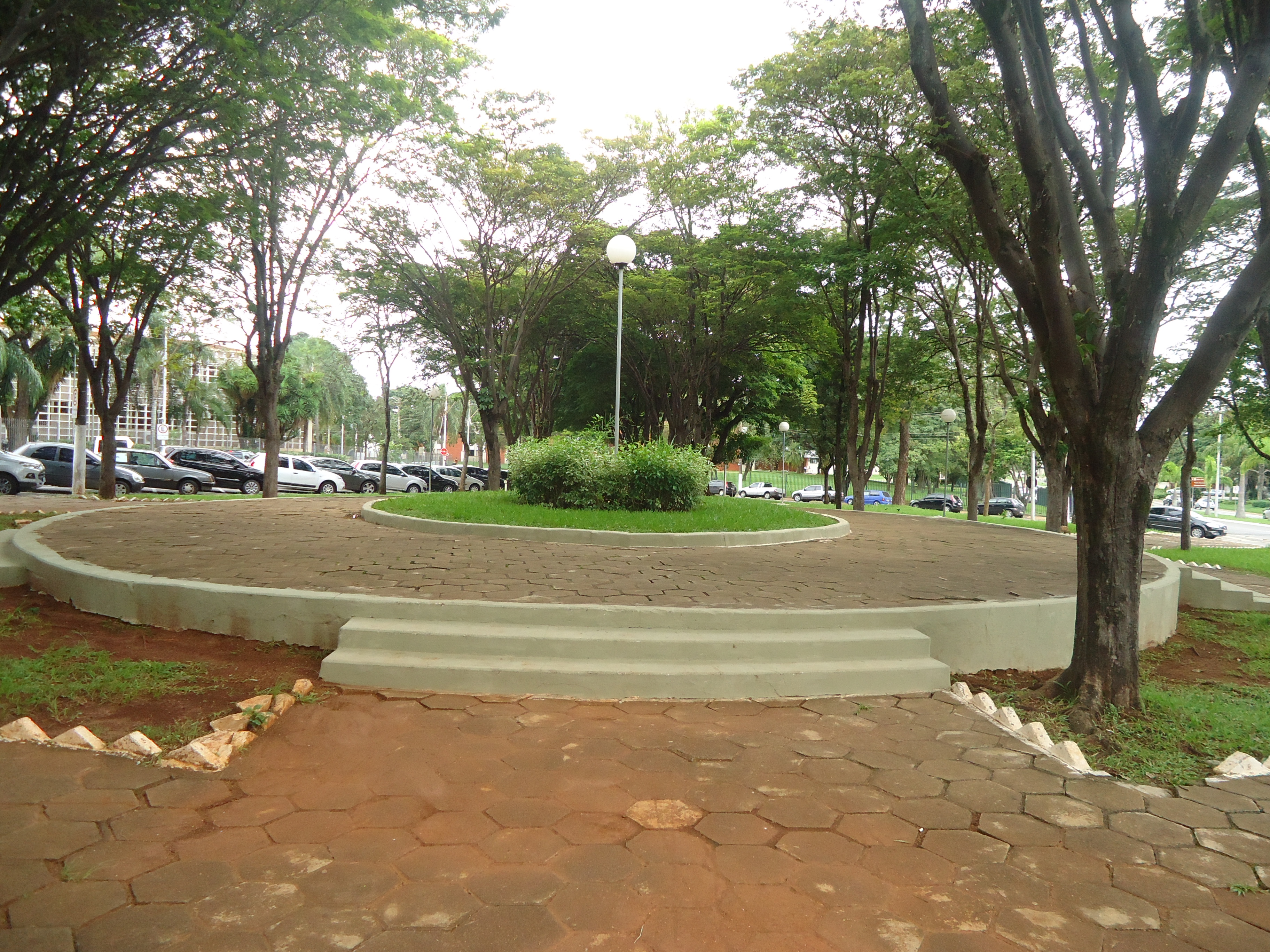 